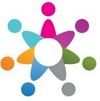 Finde die Antworten zu den Fragen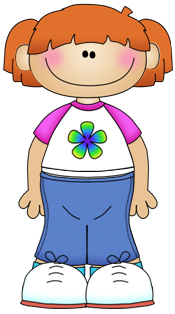 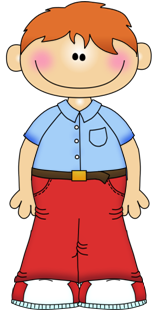 www.eegitimim.com LösungLösungLösungLösung1d2i3f4a5g6h7e8b9c